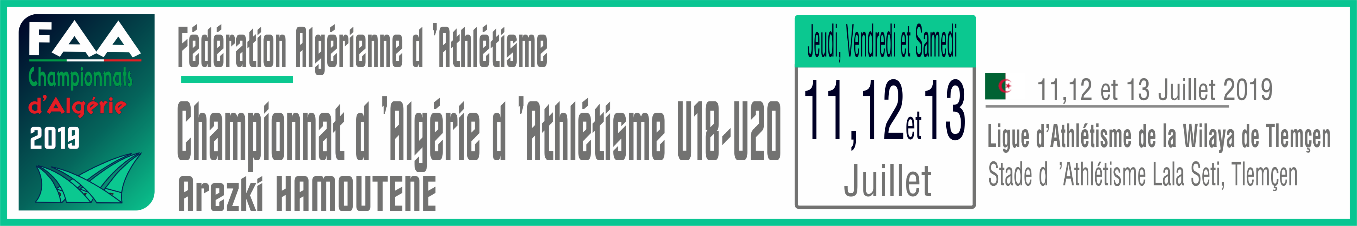                                                                                                                                                                                                                   FICHE DE CONFIRMATIONENVOYER  à l’adresse     dosc.faa@gmail.com    au plus tard le Lundi 08 Juillet 2019, 00h00Les U18F et U18G, nés en2002 et 2003 participent dans la limite de 2 épreuves individuelles au choix si les 2 épreuves s’avèrent deux courses, la deuxième ne doit pas dépasser 200m.CLUBWILAYACWNom du ResponsableTéléphoneMailNOMPRENOMSDATE DE NAISSANCECOMPLETECatégU18FU18GU20FU20GSAUTSSAUTSSAUTSSAUTSLANCERSLANCERSLANCERSLANCERSC  O  U  R  S  E  SC  O  U  R  S  E  SC  O  U  R  S  E  SC  O  U  R  S  E  SC  O  U  R  S  E  SC  O  U  R  S  E  SC  O  U  R  S  E  SC  O  U  R  S  E  SC  O  U  R  S  E  SC  O  U  R  S  E  SC  O  U  R  S  E  SC  O  U  R  S  E  SC  O  U  R  S  E  SC  O  U  R  S  E  SNOMPRENOMSDATE DE NAISSANCECOMPLETECatégU18FU18GU20FU20GHauteurLongueurTriple SautPerchePoidsDisqueMarteauJavelot100 m200 m400 m110/100 m H400 m H800 m1500 m3000m 5000m2000/3000m STMarche4 X 100 M4 X 400 MMedley